Чериковский район в цифрах(по состоянию на 1 января 2021 года)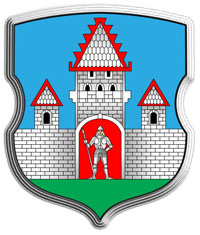 Чериковский район расположен на востоке Могилевской области и занимает площадь в 102,020 тыс.га. Граничит с Чаусским, Мстиславским, Кричевским, Климовичским, Краснопольским и Славгородским районами Могилевской области. Создан 17 июля 1924 года. 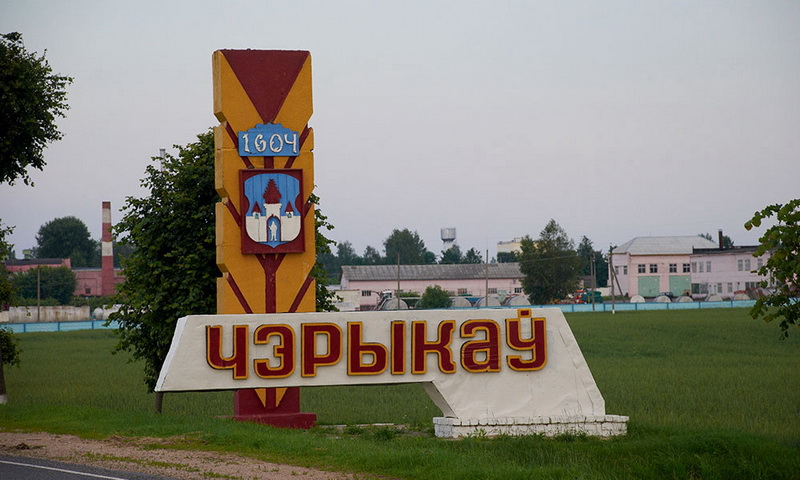 Основные определения бюджетного законодательстваБюджетплан формирования и использования денежных средств для обеспечения реализации задач и функций государства, принимаемый на один финансовый год и действующий с 1 января по 31 декабряБюджетная система Республики Беларусьреспубликанский бюджет и местные бюджеты. Республиканский бюджет утверждается в форме закона, местные бюджеты – в форме решений местных Советов депутатовБюджетный процессдеятельность по составлению, рассмотрению, утверждению и исполнению бюджетов, контролю за их исполнением, а также составлению, рассмотрению и утверждению отчетов об их исполненииБюджетная классификация Республики Беларусьсистематизированная группировка доходов и расходов бюджета, источников финансирования дефицита (направлений использования профицита) бюджетаБюджетная росписьраспределение доходов и расходов бюджета, источников финансирования дефицита (направлений использования профицита) бюджета по кварталам года в соответствии с бюджетной классификацией Республики БеларусьБюджетная сметафинансовый план, устанавливающий объем, целевое направление и распределение бюджетных средств в соответствии с бюджетной росписьюВышестоящий бюджетреспубликанский бюджет или бюджет вышестоящей административно-территориальной единицы по отношению к бюджету нижестоящей административно-территориальной единицыНижестоящий бюджетбюджет нижестоящей административно-территориальной единицы по отношению к бюджету вышестоящей административно-территориальной единицы или республиканскому бюджетуДоходы бюджетапоступающие в бюджет денежные средства Расходы бюджетаденежные средства, направляемые на финансовое обеспечение задач и функций государстваМежбюджетные трансфертыбюджетные средства, передаваемые из одного бюджета в другой бюджет на безвозвратной и безвозмездной основеСбалансированный бюджетбюджет, в котором расходы равны его доходам и иным поступлениям в бюджет (источникам финансирования дефицита бюджета)Профицит бюджетапревышение доходов бюджета над его расходамиДефицит бюджетапревышение расходов бюджета над его доходами Источники финансирования дефицита бюджета дефицит бюджета обеспечивается финансированием за счет поступлений из соответствующих источников финансирования дефицита бюджета, к которым относятся заемные средства, остатки средств бюджета и др. Утверждение бюджета с дефицитом допускается при наличии источников финансирования дефицита бюджетаУчастники бюджетного процессаПрезидент Республики Беларусь;Парламент Республики Беларусь;Правительство Республики Беларусь;местные Советы депутатов;местные исполнительные и распорядительные органы;органы Комитета государственного контроля Республики Беларусь;Национальный банк Республики Беларусь;иные государственные органы, на которые в соответствии с законодательством возложены права и обязанности по регулированию бюджетных отношений, организации и осуществлению бюджетного процесса;распорядители и получатели бюджетных средств;банки, иные организации и индивидуальные предприниматели, участвующие в бюджетном процессе;администраторы доходов бюджета.Этапы бюджетного процессаСоставление бюджетовРассмотрение и утверждение бюджетовИсполнение бюджетовКонтроль за исполнением бюджетовСоставление, рассмотрение и утверждение отчетов об исполнении бюджетовХарактеристика бюджетной системы регионаБЮДЖЕТ РАЙОНАДоходы бюджета района на 2021 год определены в сумме 28 486,4 тыс. руб., в том числе:налоговые и неналоговые – 8 833,4 тыс. руб. (31,0 %);безвозмездные поступления, передаваемые из вышестоящего бюджета в бюджет Чериковского района, составляют 19 653,0 тыс. руб. (77,7%), в том числе дотации составили 17 641,8 тыс. руб., или 61,9 % общего объема доходов бюджета района.Бюджет района по расходам на 2021 год определен в сумме        28 563,8 тыс. руб.Бюджет района на 2021 год утвержден с дефицитом в сумме 77,4 тыс. рублей.СТРУКТУРА ДОХОДОВ БЮДЖЕТА РАЙОНАСТРУКТУРА РАСХОДОВ БЮДЖЕТА РАЙОНАРАЙОННЫЙ БЮДЖЕТОсновные показатели районного бюджета на 2021 год определены по доходам в сумме 28 002,2 тыс. руб., по расходам – 28 079,6 тыс. руб. Районный бюджет утвержден с дефицитом в сумме 77,4 тыс. рублей.ДОХОДЫСтруктура доходов районного бюджетаДоходы районного бюджета прогнозируются в сумме 28 002,2 тыс. руб., в том числе:налоговые доходы – 7 089,0 тыс. руб. (25,3%);неналоговые доходы – 1 260,2 тыс. руб. (4,5%);безвозмездные поступления – 19 653,0 тыс. руб. (70,2 %)С учетом норм статей 28, 34–35 Бюджетного кодекса Республики Беларусь объем собственных доходов районного бюджета (налоговые и неналоговые доходы) определен в сумме 8 349,2 тыс. руб., что составляет 94,5% к общему объему собственных доходов консолидированного бюджета района.Основная доля собственных доходов районного бюджета, или 84,9%, формируется за счет налоговых поступлений:Доля неналоговых поступлений составила 15,1% собственных доходов районного бюджета:Безвозмездные поступления составили 70,2% доходов районного бюджета, в их структуре наибольший удельный вес занимают дотации – 89,8%, в доходах районного бюджета их доля составила 63,0%.Структура безвозмездных поступленийРАСХОДЫРасходы районного бюджета запланированы в сумме 28 079,6 тыс. руб. и продолжают сохранять социальную направленность, так на:отрасли социальной сферы запланировано направить 18 918,6  тыс. руб., или 67,4% расходов районного бюджета;жилищно-коммунальные услуги и жилищное строительство предусмотрено 4 635,7 тыс. руб. или 16,5%;общегосударственную деятельность – 2 924,9 тыс. руб., или 10,4%;национальную экономику – 1 534,8 тыс. руб., или 5,5%.Доля первоочередных расходов бюджета составила 85,0%, или 23 865,9 тыс. руб.Расходы районного бюджета на капитальное строительство запланированы в сумме 280,0 тыс. руб., их удельный вес составил 1,0% в структуре расходов районного бюджета.СТРУКТУРА РАСХОДОВ РАЙОННОГО БЮДЖЕТАБЮДЖЕТЫ СЕЛЬСОВЕТОВДОХОДЫС учетом норм статей 28, 32–35 Бюджетного кодекса Республики Беларусь объем доходов консолидированных бюджетов сельсоветов определен в сумме 522,5 тыс. руб., в том числе:собственные доходы (налоговые и неналоговые) консолидированных бюджетов сельсоветов составили 484,2 тыс. руб.;безвозмездные поступления – 38,3 тыс. руб., из них дотации – 38,3 тыс. руб.СТРУКТУРА СОБСТВЕННЫХ ДОХОДОВ БЮДЖЕТОВ СЕЛЬСОВЕТОВРАСХОДЫРасходы бюджетов сельсоветов на 2021 год запланированы в сумме 522,5 тыс. руб., в том числе:Бюджеты первичного уровня запланированы без дефицита. Административно-территориальное делениеГород – 1Сельские населенные пункты – 81, в том числе агрогородки – 6Численность населенияВсего – 13,3 тыс. человекгородское – 8,0 тыс. человексельское – 5,3 тыс. человекСоциальная поддержкаГосударственное учреждение «Чериковский районный центр социального обслуживания населения» штатная численность центра – 80,75 штатных единицЧисло получателей адресной социальной помощи – 770 человекЗдравоохранениеУчреждение здравоохранения«Чериковская центральная районнаябольница»штатная численность – 310,75 штатных единицКоличество врачебных посещений – 128 833Численность врачей – 40,0 шт. единицЧисленность средних медицинских работников – 149 шт. единицОбразование(на начало 2020/2021 учебного года)Учреждения дошкольного образования – 8Численность детей в учреждениях дошкольного образования – 528 человекУчреждения общего среднего образования – 9Численность обучающихся в учреждениях общего среднего образования – 1 558 человекУчреждения дополнительного образования детей и молодежи – 2 Физическая культураГосударственное учреждение «Чериковковский физкультурно-оздоровительный центр «Ориентир»штатная численность центра – 22 штатные единицыГосударственное учебно-спортивное учреждение «Чериковская специализированная детско-юношеская школа олимпийского резерваштатная численность – 17,44 штатные единицыКультураЦентрализованная библиотечная сеть – 9Централизованная клубная система – 13Детская школа искусств – 1Историко-краеведческий музей -1ТопливоРеализовано населению брикета – 104,5 тоннРеализовано населению дров – 1129,3 м куб.Обеспечено брикетом домовладений – 38Обеспечено дровами домовладений – 205Жилищная политикавведено в эксплуатацию – 3 516  кв. м жилых домов, в том числе:индивидуальными застройщиками – 2 496 кв. м;1 жилой дом (на 20 квартир) – 1 020 кв. мграждан (семей), состоящих на учете нуждающихся в улучшении жилищных условий –157граждан (семей), улучшивших жилищные условия –30Автомобильный транспортперевезено пассажиров, всего –368,1 тыс. человекиз них:городские пассажирские перевозки – 260,1 тыс. человекпригородные пассажирские перевозки – 84,1 тыс. человекмеждугородние перевозки – 20,8 тыс. человек в нерегулярном сообщении – 3,1 тыс. человекперевезено грузов – 183,1 тыс. тоннпротяженность маршрутов – 697км№ п/пНаименованиеПлан на 2021 год, тыс. руб.Удельный вес в собственных доходах бюджета, %Удельный вес в общей сумме доходов районного бюджета, %IДоходы районного бюджета - ВСЕГО28 002,2100,0в том числе:1СОБСТВЕННЫЕ ДОХОДЫ8 349,2100,059,61.1Налоговые доходы 7 089,084,925,31.2Неналоговые доходы1 260,215,14,52БЕЗВОЗМЕЗДНЫЕ ПОСТУПЛЕНИЯ19 653,070,22.1Дотации17 641,863,0Наименование налогаПлан на 2021 год, тыс. руб.Удельный вес в собственных доходах районного бюджета, %Удельный вес в объеме доходов районного бюджета с учетом безвозмездных поступлений, %НАЛОГОВЫЕ ДОХОДЫ 7 089,084,929,8Подоходный налог с физических лиц3 334,339,911,9НДС2 048,624,57,3Земельный налог419,35,01,5Налог на недвижимость627,27,52,2Налог при упрощенной системе налогообложения376,34,51,3Единый налог с индивидуальных предпринимателей и иных физических лиц99,81,20,4Единый налог для производителей сельскохозяйственной продукции116,91,40,4Государственная пошлина35,60,40,1Прочие налоговые доходы31,00,40,1Наименование План на 2021 год, тыс. руб.Удельный вес в собственных доходах районного бюджета, %Удельный вес в объеме доходов районного бюджета с учетом безвозмездных поступлений, %НЕНАЛОГОВЫЕ ДОХОДЫ1 260,215,14,5Компенсации расходов государства370,74,41,3Проценты за пользование денежными средствами бюджетов279,73,41,0Возврат средств, полученных и не использованных организациями в прошлом году222,92,70,8Доходы от приватизации (продажи) жилых помещений государственного жилищного фонда124,11,50,4Дивиденды по акциям и доходы от других форм участия в капитале89,21,10,3Штрафы84,41,00,3Доходы от сдачи в аренду иного имущества30,70,40,1Прочие неналоговые доходы58,50,70,2НаименованиеПлан на 2021 год, тыс. руб.Удельный вес в общей сумме доходов районного бюджета, %БЕЗВОЗМЕЗДНЫЕ ПОСТУПЛЕНИЯ19 653,070,2Дотации17 641,863,0Иные межбюджетные трансферты1 165,04,2Субвенции на финансирование расходов по преодолению последствий катастрофы на Чернобыльской АЭС846,23,0Наименование расходовСумма расходов на 2021 год, тыс. руб.Удельный вес в расходах районного бюджета, %Расходы районного бюджета – Всего28 079,6100,0Общегосударственная деятельность2 924,910,4Национальная оборона2,30,01Национальная экономика1 534,85,5из них сельское хозяйство, рыбохозяйственная деятельность1 141,64,1Охрана окружающей среды63,20,2Жилищно-коммунальные услуги и жилищное строительство4 635,716,5из них жилищное строительство280,01,0Здравоохранение5 103,718,2Физическая культура, спорт, культура и средства массовой информации1 479,75,3Образование9 916,135,3Социальная политика2 419,28,6НаименованиеПлан на 2021 год, тыс. руб.Удельный вес в собственных доходах, %Удельный вес в объеме доходов с учетом безвозмездных поступлений, %ВСЕГО ДОХОДОВ522,5100,0НАЛОГОВЫЕ ДОХОДЫ – всего, в том числе:484,2100,092,7Подоходный налог426,988,281,7Земельный налог13,92,92,7Налог на недвижимость28,85,95,5Сбор с заготовителей13,12,72,5Государственная пошлина1,50,30,3БЕЗВОЗМЕЗДНЫЕ ПОСТУПЛЕНИЯ38,37,97,3Наименование расходовСумма расходов на 2021 год, тыс. руб.Удельный вес в расходах бюджета, %Расходы бюджетов сельсоветов 522,5100,0Общегосударственная деятельность443,584,9Органы местного управления и самоуправления437,580,7Резервные фонды1,50,3Иные общегосударственные вопросы4,60,9Из них на снос пустующих и ветхих домов в сельской местности4,60,9Жилищно-коммунальные услуги и жилищное строительство79,015,1Текущее содержание объектов благоустройства25,04,8Уличное освещение населенных пунктов50,09,6Благоустройство населенных пунктов, мероприятия на особо охраняемых территориях, объектах4,00,8